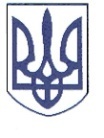 РЕШЕТИЛІВСЬКА МІСЬКА РАДАПОЛТАВСЬКОЇ ОБЛАСТІРОЗПОРЯДЖЕННЯ	13 грудня 2021 року                                                                     	             № 390Про виплату грошової допомоги дітям з інвалідністю	Відповідно  до   рішення  Решетилівської міської ради сьомого скликання  від 09.11.2018 року ,,Про затвердження Комплексної програми соціального захисту      населення     Решетилівської     міської     ради    на    2019-2023   роки” (11 позачергова сесія)  (зі змінами), розглянувши  заяви   та  подані  документи Вдовіченко Л.В., Забродного В.Ж., Медяник С.А., Мосійчука Б.П., Півкопи М.А., Піднебесної Т.М., Поровай К.О., Сукачевої З.О., Убийвовк О.В., Федія В.О., Хандюк В.С., Ярмак І.І.ЗОБОВ’ЯЗУЮ:	Відділу  бухгалтерського обліку,  звітності та адміністративно-господарського  забезпечення   виплатити  грошову  допомогу кожному в розмірі 1000 (одна тисяча)  грн.:1) Вдовіченко Людмилі Василівні, яка зареєстрована та проживає  за    адресою: *** Полтавської області;	2) Забродному Василю Жоржевичу, який зареєстрований та проживає  за    адресою: *** Полтавської області;	3) Медяник Світлані Анатоліївні, яка зареєстрована та проживає  за    адресою:*** Полтавської області;	4) Мосійчуку  Броніславу Петровичу,  який  зареєстрований  за  адресою: ***Полтавського  району,  проживає  за  адресою:  ***  Полтавського району Полтавської області;	5)  Півкопі Марині Анатоліївні, яка зареєстрована та проживає  за    адресою: *** Полтавської області;	6) Піднебесній Тетяні Михайлівні,  яка зареєстрована та проживає  за    адресою: *** Полтавської області;	7) Поровай   Катерині   Олександрівні,   яка   зареєстрована  за  адресою: ***  Полтавського  району,  проживає  за  адресою: *** Полтавського району Полтавської області;	8) Сукачевій Зінаїді Олександрівні,   яка зареєстрована за адресою: *** Полтавського району, проживає за адресою: *** Полтавського району Полтавської області;	9) Убийвовк Ользі Володимирівні, яка зареєстрована та проживає  за    адресою: *** Полтавської області;	10) Федію Володимиру Олександровичу, який зареєстрований та проживає  за адресою: *** Полтавського району Полтавської області;	11) Хандюк Валентині Сергіївні, яка зареєстрована та проживає  за    адресою: *** Полтавської області;	12) Ярмак Ірині Ігорівні, яка зареєстрована та проживає  за    адресою: *** Полтавської області.Міський   голова                                                                           О.А. Дядюнова                                                                                                        